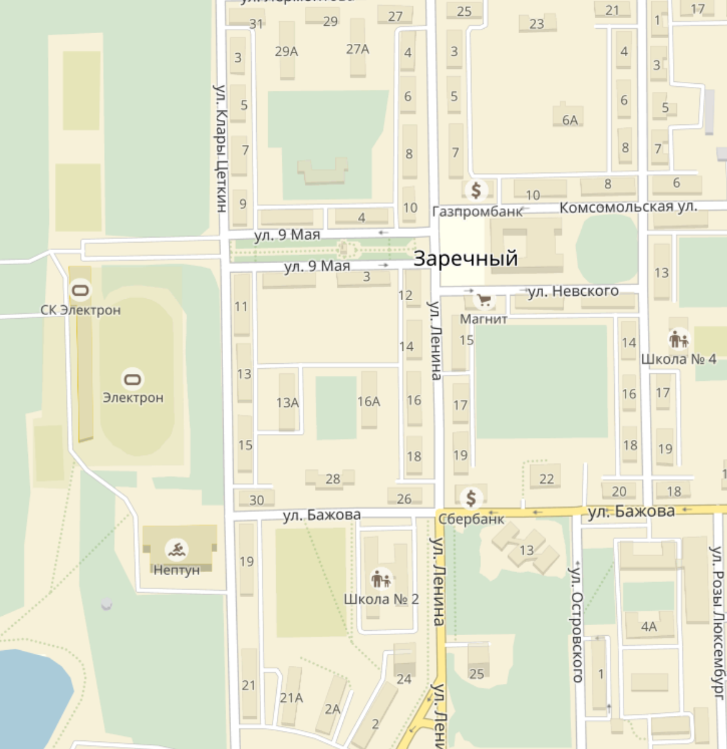 Условные обозначенияУсловные обозначенияПостроение командОкончание шествияНаправление движения колонныЗаграждения большегрузным транспортом